目  录目  录	2第1章	系统概述	31.1	终端分类	31.2	功能概述	31.3	使用环境	3第2章	手机/平板软终端系统使用	42.1	使用流程	42.2	下载软终端程序	42.3	软终端登录	42.4	修改密码	62.5	手动接听会议	72.6	（可选）手动加入会议	92.7	挂断会议	10第3章	Windows软终端系统使用	113.1	使用流程	113.2	下载软终端程序	113.3	软终端登录	113.4	修改密码	133.5	手动接听会议	143.6	（可选）手动加入会议	153.7	挂断会议	16系统概述终端分类硬终端（会议室内安装的硬件设备）优点：视频清晰，使用稳定简便软终端TE Mobile（软件，支持Android、iOS）优点：方便移动设备使用软终端TE Desktop（软件，支持Windows、Macintosh）优点：方便台式机和笔记本电脑使用功能概述学校建设的本地视频会议系统，其主要功能是用于校内办公会议使用，可以实现校内各会场之间的顺畅交互和屏幕共享，个人也可通过软终端（电脑、手机、PAD，安装会议软件）的方式加入会议，会议并发在线终端数最高为300。此套系统不适用于个人会议。使用环境在校园内或校园外，在4G环境和wifi环境下都可以使用。注意事项在视频会议室使用手机、电脑等软终端会议系统，或在同一房间内有两个以上的软终端设备使用，请在软终端接入耳机接听，否则会场产生严重噪音。手机/平板软终端系统使用 使用流程下载软终端程序软终端登录手动接听会议（可选）手动加入会议挂断会议下载软终端程序在各大应用市场，搜索并安装“TE Mobile”软件即可。软件如下：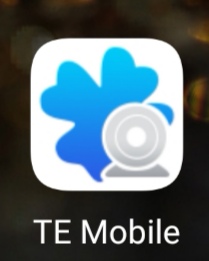 软终端登录软终端需使用职工号登录。登录步骤如下：打开软件，首次打开时需设置服务器。选择右下角齿轮图标，在弹出的选项中选择第一项“服务器”。显示如下：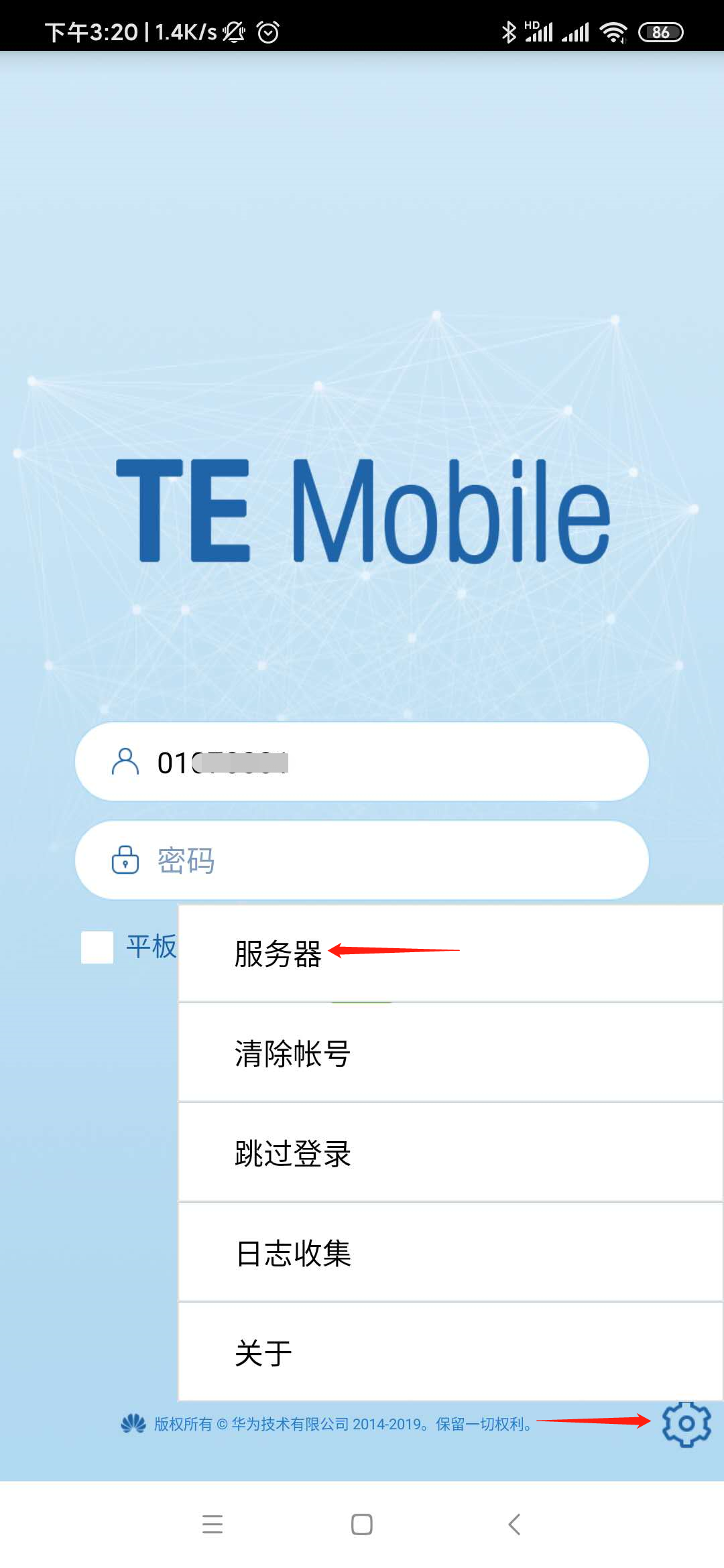 在新弹出的页面中，地址一栏输入“netmeeting.ruc.edu.cn”，其余项目使用默认即可，点击右下角的保存。显示如下：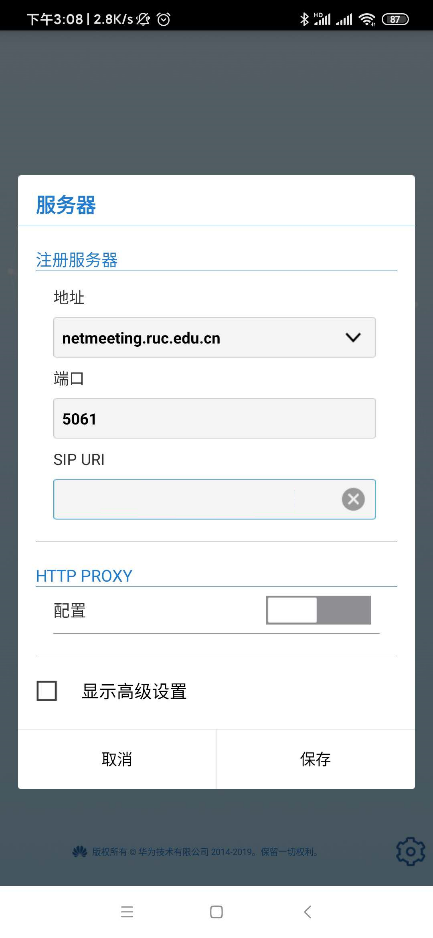 返回登录页后，第一行填写职工号，第二行密码填写身份证后6位（末位是X的，使用大写X），点击下方绿色右箭头按钮登录。显示如下：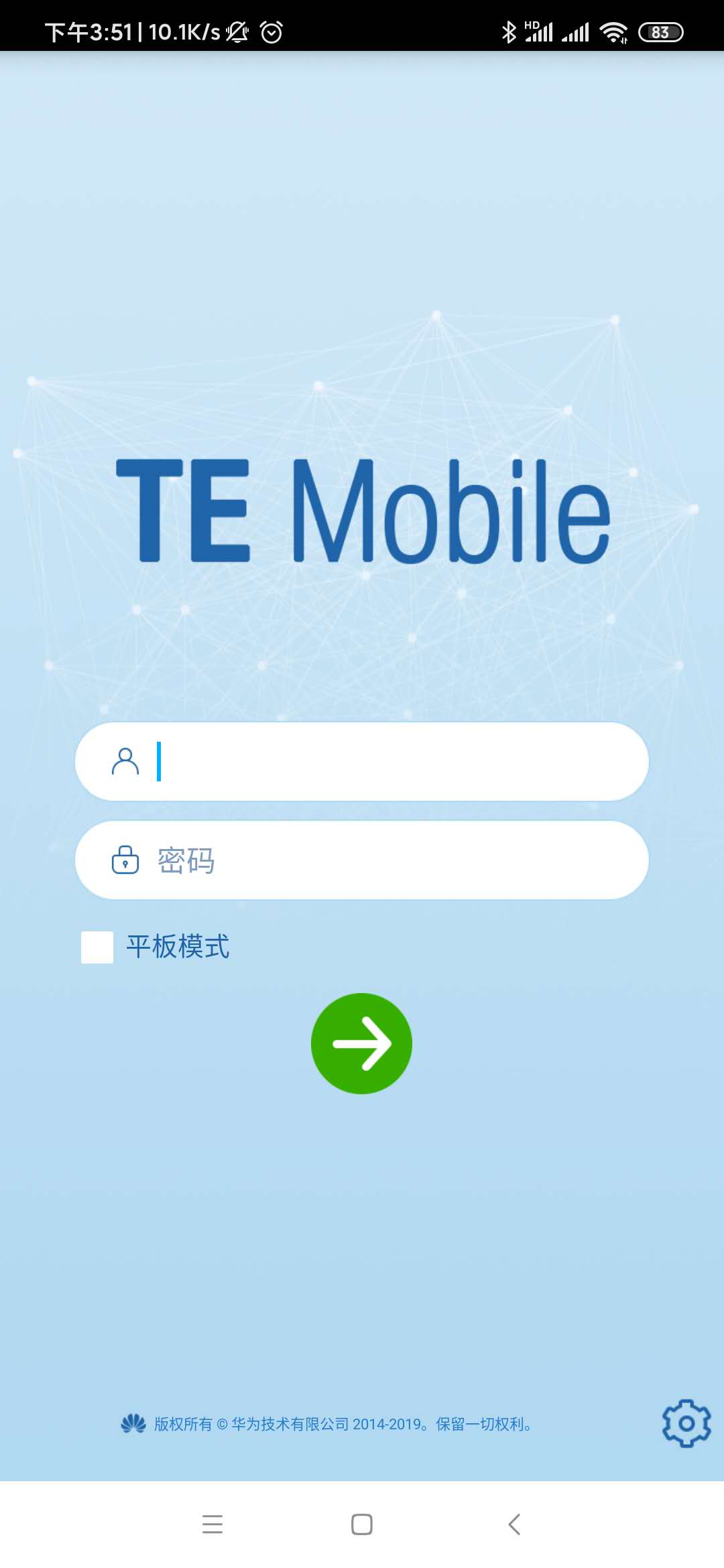 登陆成功后，默认配置均不建议修改。修改密码登录后可自行修改密码。步骤如下：在TE Mobile主界面点击。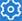 在设置界面点击“修改密码”。显示如下：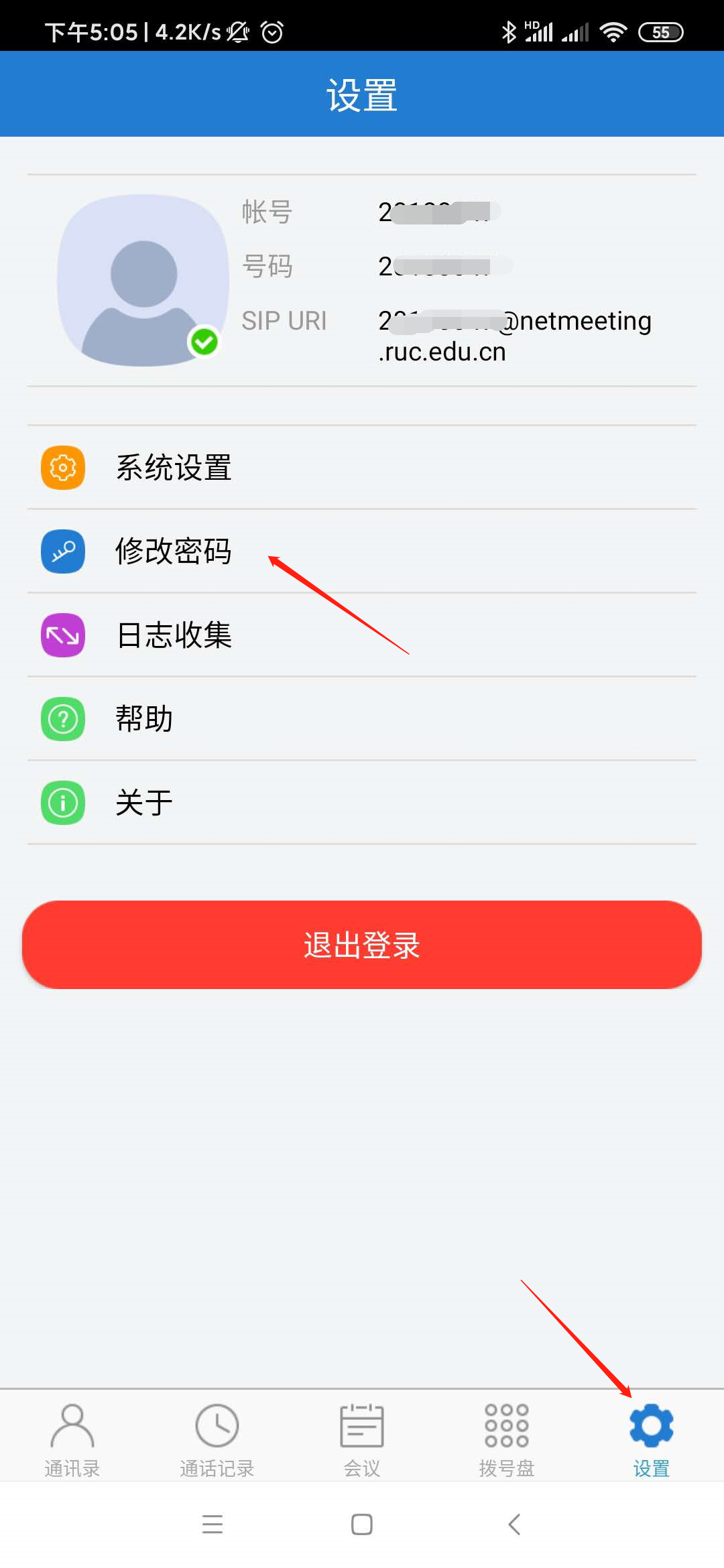 输入旧密码、新密码、确认密码，点击“保存”，完成修改密码。修改密码后需要重新登录，使设置的密码生效。显示如下：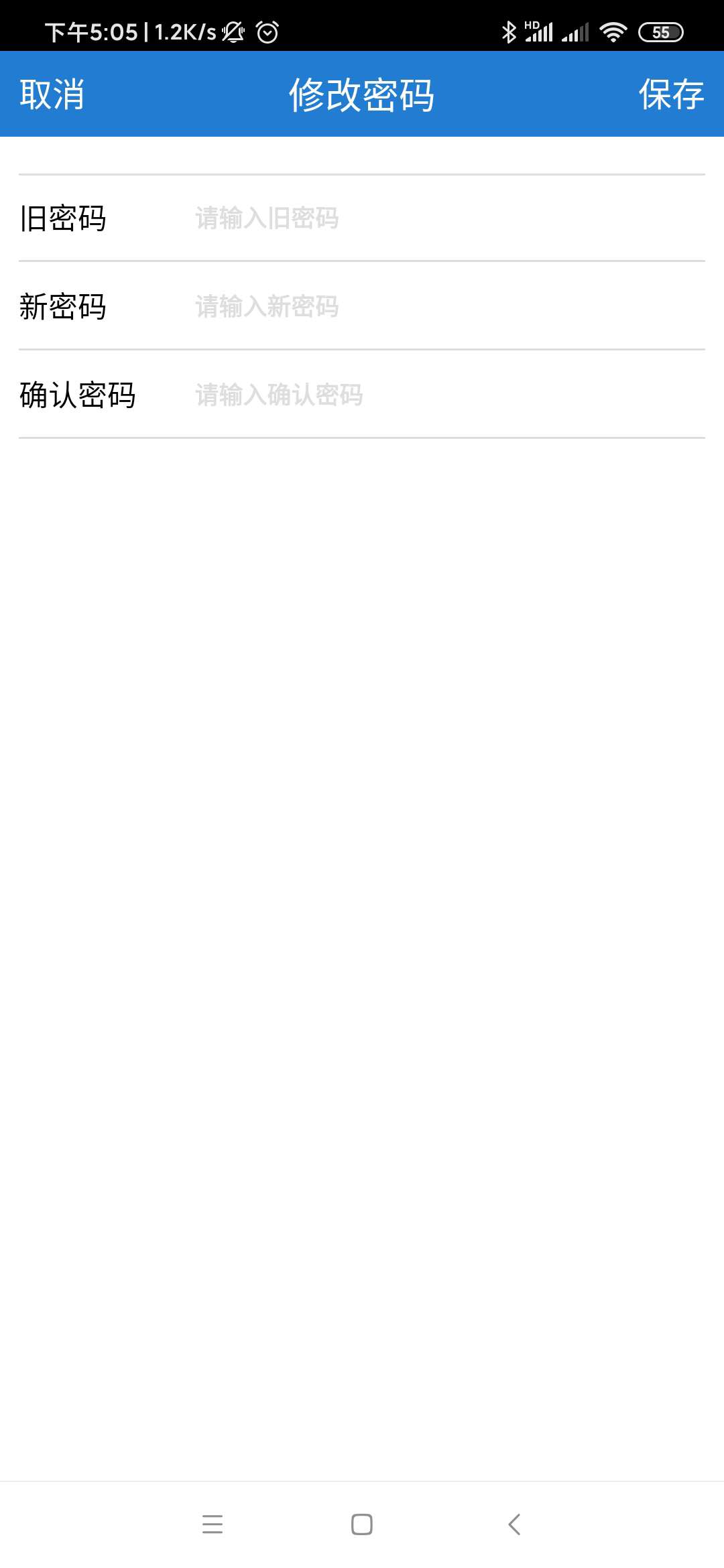 手动接听会议默认配置下，当其他会议/用户呼叫该终端时，需手动接听会议。步骤如下：须保持软件在开启状态，并运行在前台，且目前没有其他占用摄像头、麦克风的软件（比如微信通话小窗口模式）。收到会议呼入，点击页面下方绿色“视频接听”或“语音接听”。显示如下：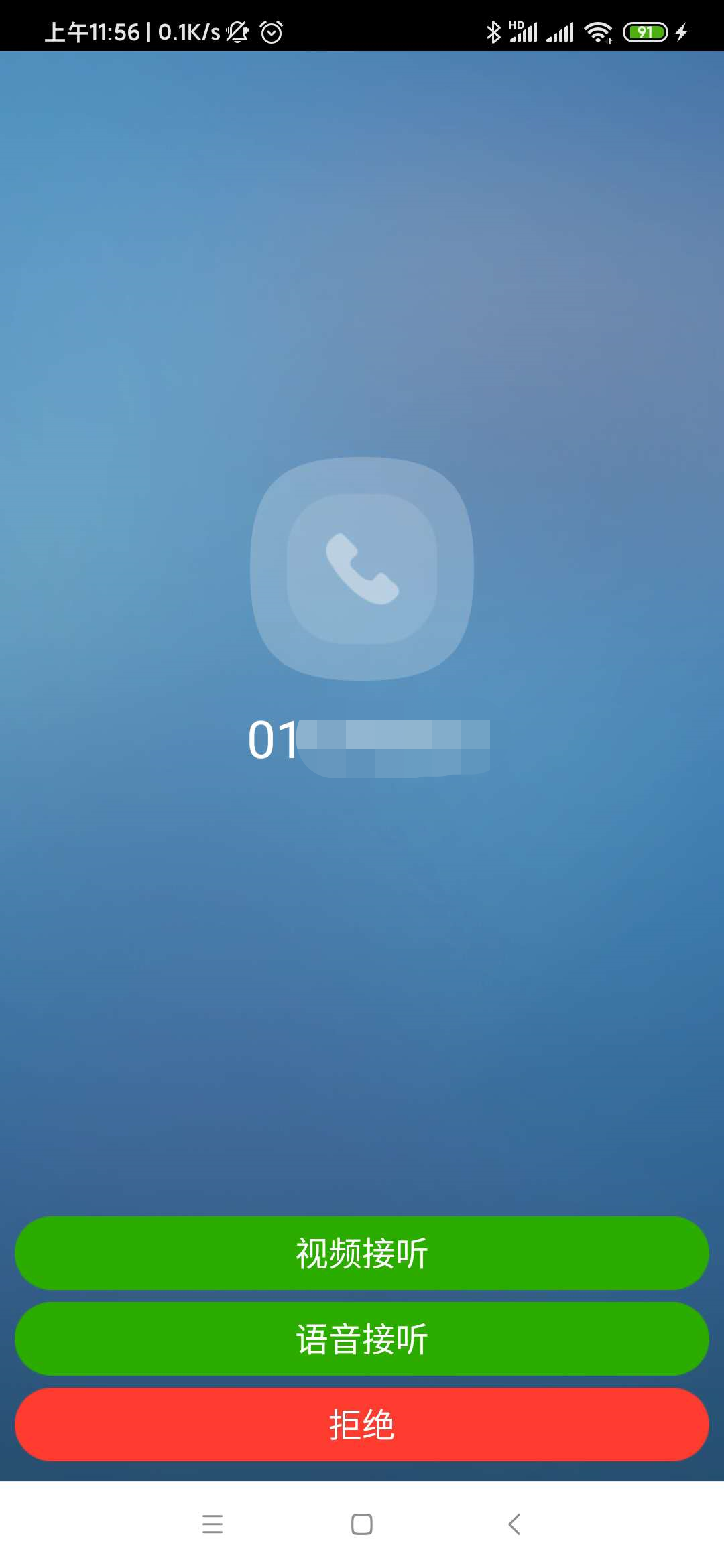 视频接听成功后，显示如下：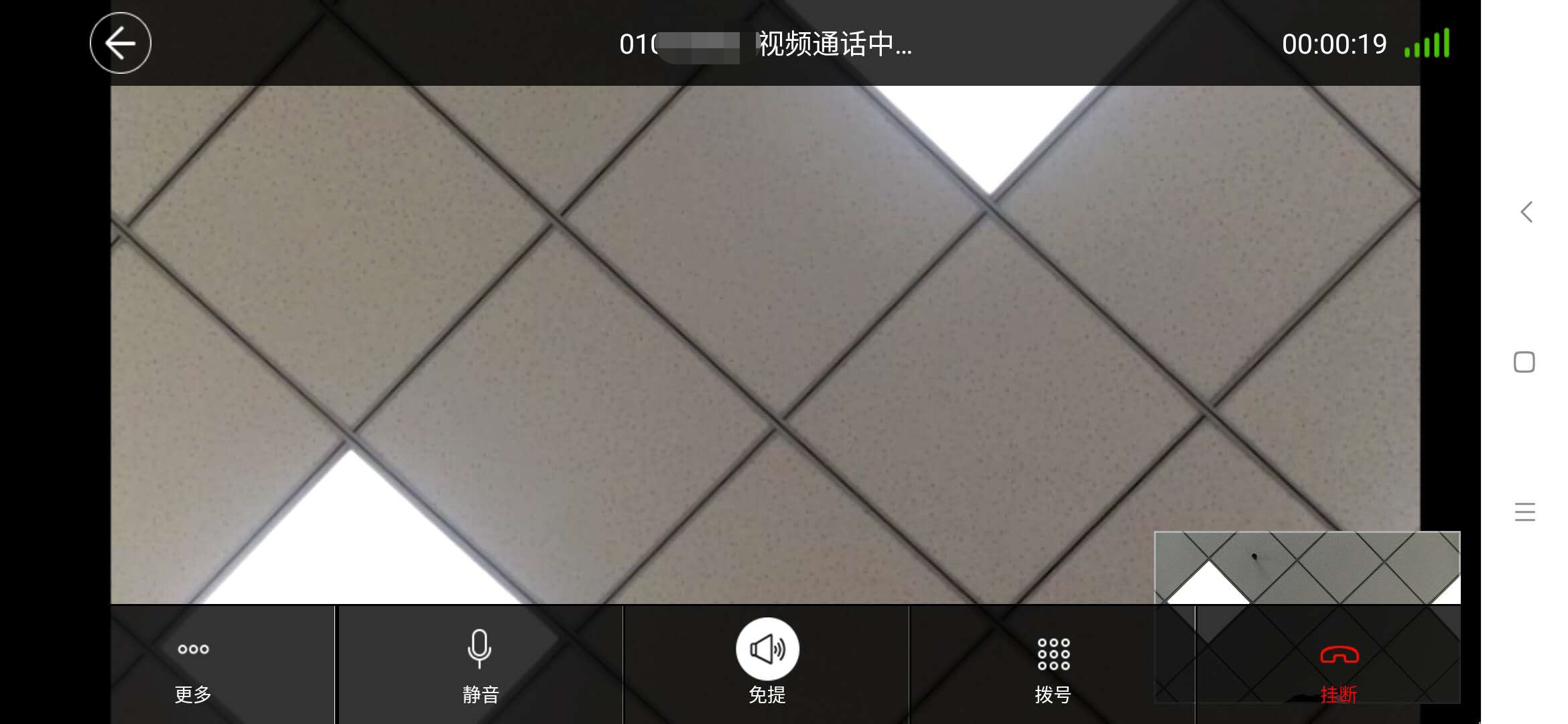 点击系统返回键或页面左上角返回键并不会结束会议，本地仍将实时录音录像及消耗流量，对方实时显示视频。（可选）手动加入会议用户可以通过会议接入号拨号入会。步骤如下：在主界面上，点击下方“拨号盘”按钮，打开拨号盘界面。显示如下：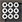 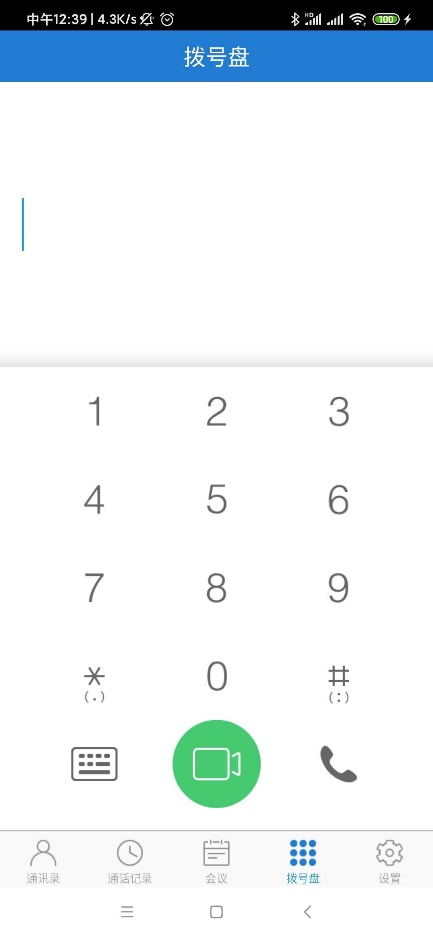 输入会议接入号，点击或发起语音或视频呼叫。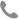 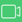 存在会议密码时，在通话界面点击打开二次拨号界面，根据提示，输入会议密码。存在会议密码和输入密码显示如下：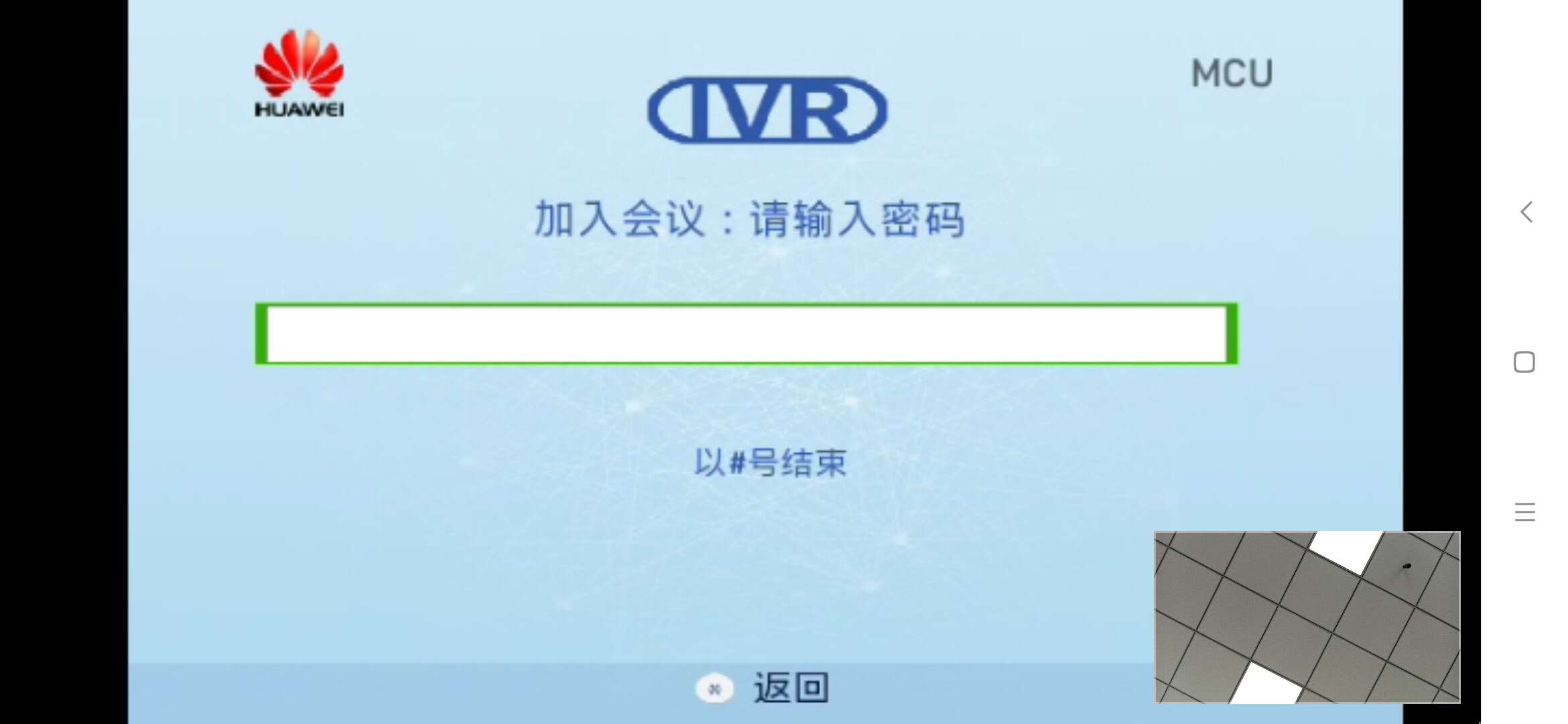 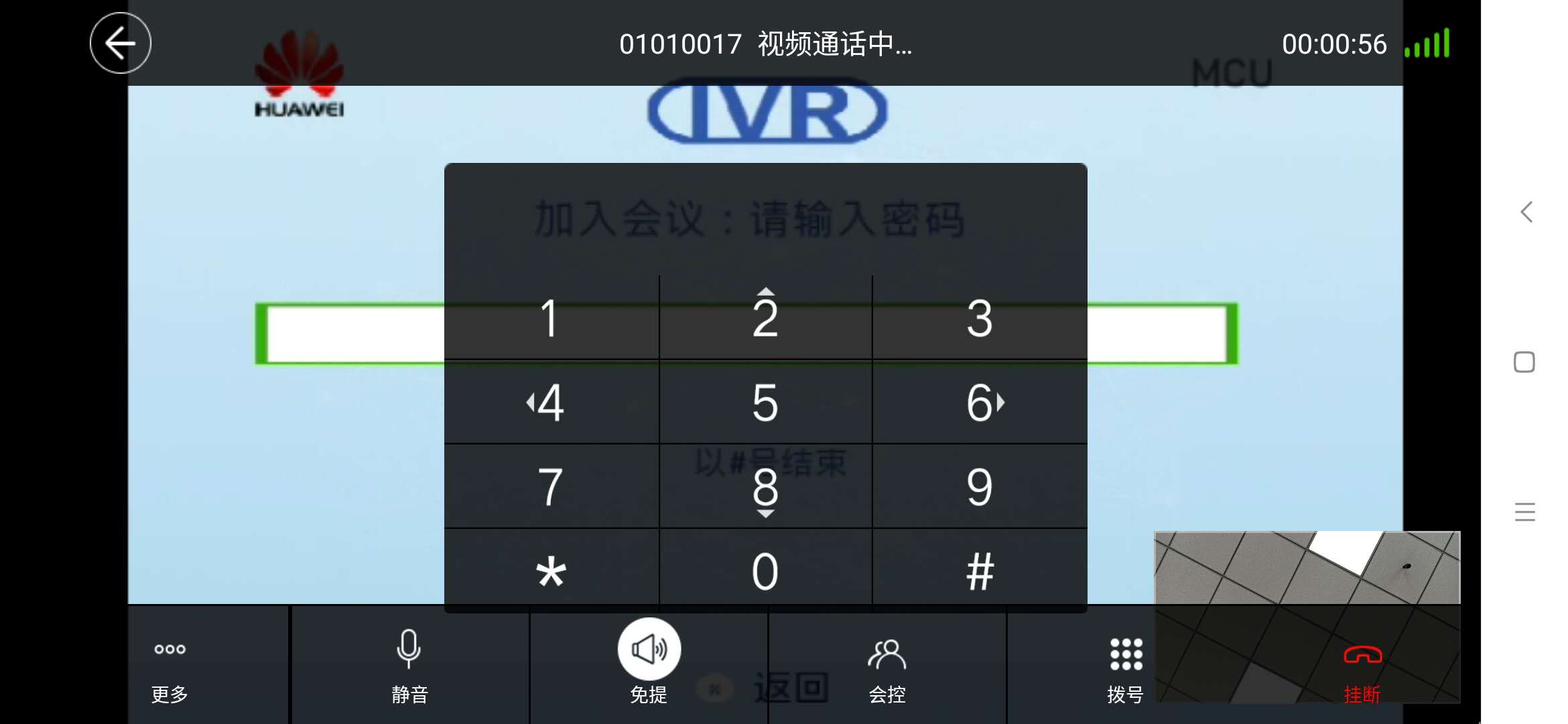 挂断会议用户可以随时选择退出会议。某一用户退出会议后，仅本地会场离开会议，会议仍继续进行。在通话界面点击，根据提示结束会议或退出会议。显示如下：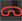 Windows软终端系统使用使用流程下载软终端程序软终端登录手动接听会议（可选）手动加入会议挂断会议下载软终端程序在校园内或vpn登录校园网之后，在微人大的“应用”中的“校园正版软件平台”中下载“视频会议系统windows”客户端软件。（http://10.21.6.204/Home/Index/index.html）。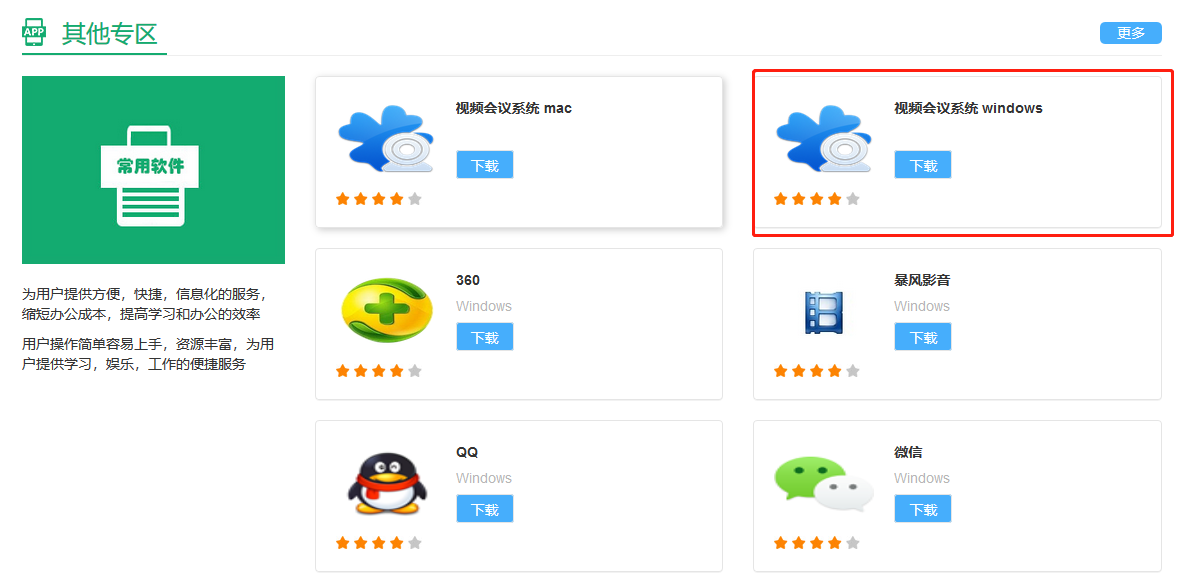 软终端登录软终端需使用职工号登录。登录步骤如下：打开软件，首次打开时需设置服务器。单机右下角齿轮图标。 显示如下：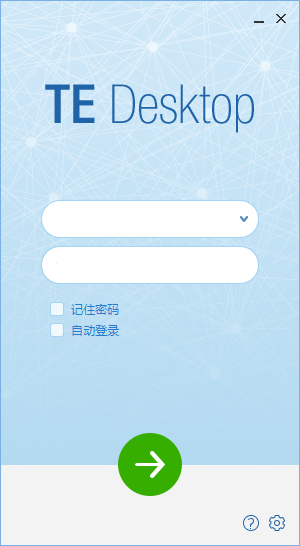 在新弹出的页面中，地址一栏输入“netmeeting.ruc.edu.cn”，其余项目使用默认即可，点击右下角的保存。显示如下：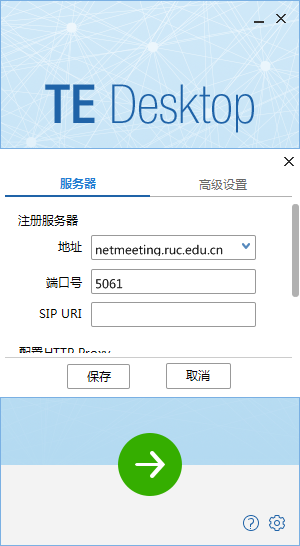 返回登录页后，第一行填写职工号，第二行密码填写身份证后6位（末位是X的，使用大写X），点击下方绿色右箭头按钮登录。显示如下：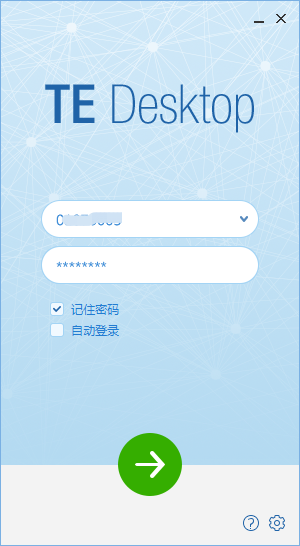 登陆成功后，默认配置均不建议修改。显示如下：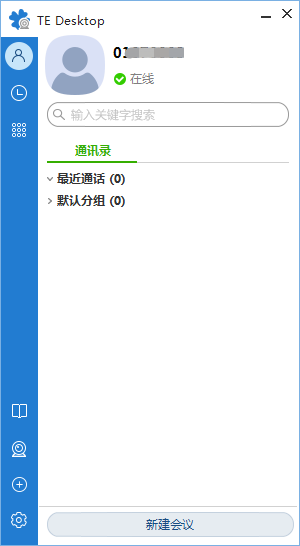 修改密码登录后可自行修改密码。步骤如下：在TE Desktop主界面左下角点击。在设置界面点击“修改密码”。输入旧密码、新密码、确认密码，点击“保存”，完成修改密码。修改密码后需要重新登录，使设置的密码生效。显示如下：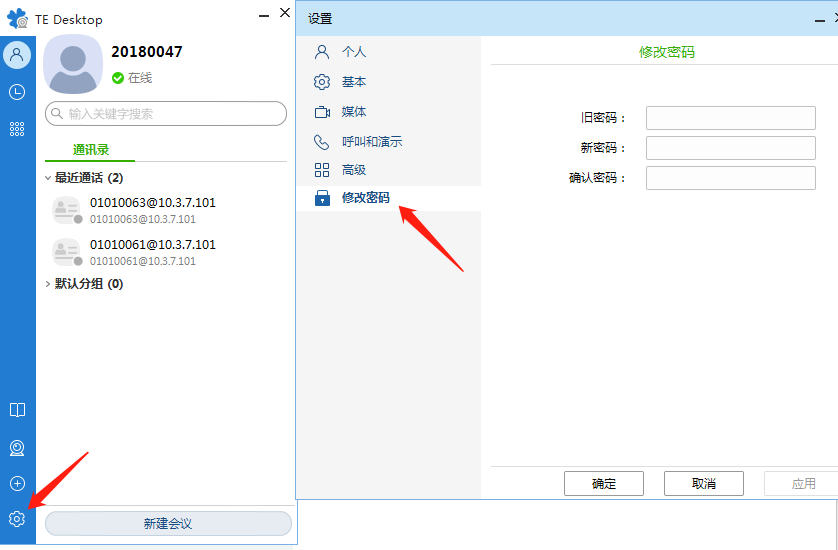 手动接听会议默认配置下，当其他会议/用户呼叫该终端时，需手动接听会议。步骤如下：收到会议呼入，点击页面下方绿色“视频接听”或“语音接听”。显示如下：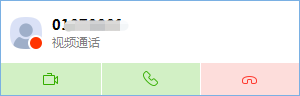 视频接听成功后，显示如下：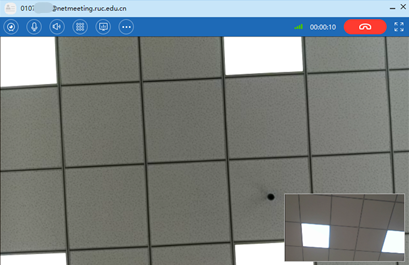 （可选）手动加入会议用户可以通过会议接入号拨号入会。步骤如下：在主界面上，点击下方“拨号盘”按钮，打开拨号盘界面。显示如下：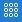 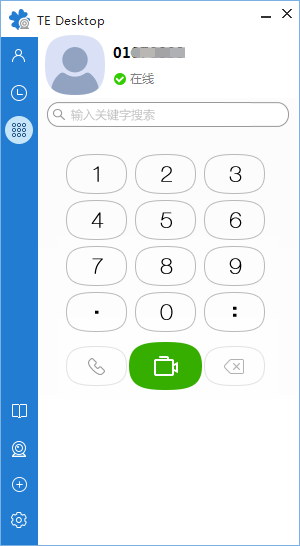 输入会议接入号，单击或发起语音或视频呼叫。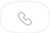 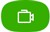 存在会议密码时，在通话界面点击打开二次拨号界面，根据提示，输入会议密码。输入密码页面如下：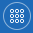 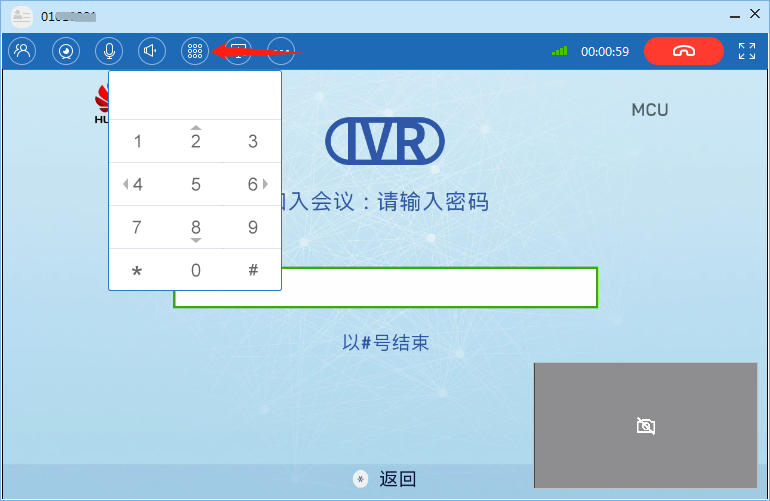 挂断会议用户可以随时选择退出会议。某一用户退出会议后，仅本地会场离开会议，会议仍继续进行。在通话界面单击或点击窗口右上角“×”，根据提示结束会议或退出会议。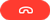 视频会议系统使用指南（手机、电脑接入版）视频会议系统使用指南（手机、电脑接入版）视频会议系统使用指南（手机、电脑接入版）视频会议系统使用指南（手机、电脑接入版）视频会议系统使用指南（手机、电脑接入版）视频会议系统使用指南（手机、电脑接入版）视频会议系统使用指南（手机、电脑接入版）视频会议系统使用指南（手机、电脑接入版）中国人民大学 信息技术中心中国人民大学 信息技术中心中国人民大学 信息技术中心中国人民大学 信息技术中心中国人民大学 信息技术中心中国人民大学 信息技术中心中国人民大学 信息技术中心中国人民大学 信息技术中心二○二〇年二月二○二〇年二月二○二〇年二月